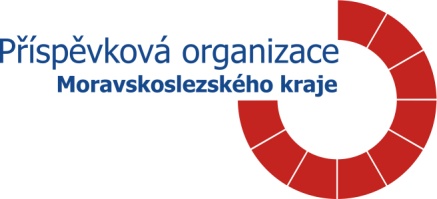 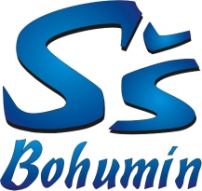 Barevná zážitková zahrada živě i neživěProgramPodpora environmentálního vzdělávání, výchovy a osvěty pro školní rok 2017/2018Název priorityPodpora aktivit na školních zahradách (péče o školní zahradu).Cílová skupinaCílovou skupinou jsou žáci Střední školy, Bohumín, příspěvkové organizace, kteří budou aktivity projektu realizovat a dále je užívat. Hmatovou stezku může využívat na akcích školy i široká veřejnost. Cíl projektuCílem projektu je pořídit nové dřeviny (keře a stromy), bylinkové záhony a v rámci hodin environmentální výchovy provést jejich výsadbu na pozemcích školy žáky školy pod vedením pedagogů a údržbáře. V dílnách zhotoví žáci technických oborů dvě ptačí budky, které zavěsí na stromy ve školní zahradě. Dominantou školní zahrady bude hmatová stezka bosou nohou (zážitková stezka), která je určena pro vnímání různých povrchů a přírodních materiálů bosými nohami.Výstupy projektuVýstupem projektu je vznik nové bylinkové zahrádky pro potřeby školní jídelny Restaurace a kavárny Na Náměstí a odborného výcviku oboru kuchař-číšník, výsadba keřů a stromů před školou a na školní zahradě, výroba ptačích budek a popisků k rostlinám, keřům a stromům, vybudování hmatové stezky bosou nohou.Harmonogram projektuVýsadba dřevin – 	  1. 9. 2017 – 31. 3. 2018Bylinková zahrádka - 	31. 3. 2018 – 30. 6. 2018Hmatová stezka - 	31. 3. 2018 – 31. 8. 2018Financování projektuDruh nákladu/výdaje v Kč,  v %Spotřebované nákupy48 000,--Osobní náklady – DPP včetně odvodů (20 % příspěvku)12 000,--Neinvestiční náklady/výdaje celkem60 000,--Podíl požadovaného příspěvku na plánovaných uznatelných nákladech/výdajích100 %